BRIEFWAHL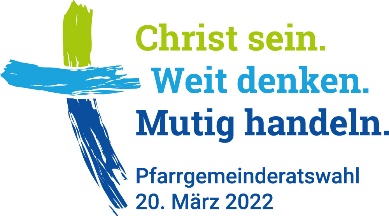 (gemäß § 12 Abs. 1, 2 und 5 der Wahlordnung für den Pfarrgemeinderat)ERKLÄRUNG (WAHLSCHEIN)Ich versichere hiermit, dass	ich beigefügten Stimmzettel persönlich ausgefüllt habe.	ich mich wegen körperlicher Behinderung zur Ausfüllung des Stimmzettels der Hilfe einer Vertrauensperson bedient habe.	Zutreffendes bitte ankreuzenVor- und Zuname des/r Wählers/-inAnschrift des/r Wählers/-in (zur Führung der Wählerliste)Datum                                                                                            Unterschrift des/r Wählers/in, ggfs. der VertrauenspersonHINWEISE FÜR BRIEFWÄHLER/-INNEN:Der Briefwähler / die Briefwählerinfüllt persönlich den Stimmzettel aus bzw. lässt ihn bei körperlicher Behinderung durch eine 
Vertrauensperson ausfüllensteckt den Stimmzettel in den kleineren Umschlag und verschließt diesensteckt in den größeren Umschlag:1. den kleineren, verschlossenen Umschlag mit Stimmzettel2. die unterschriebene Erklärungverschließt den Umschlag und sendet diesen an den / die Vorsitzende(n) des Wahlausschusses (über die Adresse des Pfarrbüros).Hinweis: Die Erklärung (Wahlschein) darf nicht in den kleineren Umschlag mit dem Stimmzettel gesteckt werden.Bitte beachten Sie!Diese Briefwahlunterlagen (Wahlbrief) müssen spätestens am       um       Uhr beim Vorsitzenden des Wahlausschusses (wie auf dem Umschlag angegeben) eingegangen sein.Pfarrgemeinde:Bei Ausgabe des Wahlscheins durch die ausgebende Person einzutragen:Bei Ausgabe des Wahlscheins durch die ausgebende Person einzutragen:lt. Wählerverzeichnis lfd.-Nr